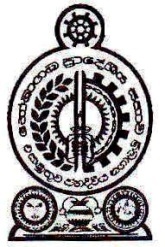 හෝමාගම ප්‍රාදේශීය සභාව2022.10.04 දින පෙ.ව.10.00ට රැස්වූ කාර්මික සේවා කාරක සභා වාර්තාවසැ.යු. :- මෙහි පහත සඳහන් නිර්දේශයන් පිළිබඳ සංශෝධන හා අනුමැතීන් 2022.10.18 වන දින මහ සභා වාර්තාවේ හි සඳහන් වන බව කාරුණිකව සලකන්නපැමිණිම :-සභාපති                      01. ගරු ප්‍රා.ස.මන්ත්‍රී	- එච්.පී.රංජිත් නිහාල් මහතාසාමාජිකයින්  :-          02. ගරු ප්‍රා.ස.මන්ත්‍රීනී	- කොතලාවලගේ කීර්තිලතා මහත්මිය                                  03. ගරු ප්‍රා.ස.මන්ත්‍රීනී	- පී.දමයන්තා බන්දුමතී ගුණවර්ධන මහත්මිය                                  04. ගරු ප්‍රා.ස.මන්ත්‍රීනී	- එස්.කේ.ඒ.නීලා කාන්ති මහත්මිය                                  05. ගරු ප්‍රා.ස.මන්ත්‍රීනී	- ලියනගේ කුමුදුනී රේණුකා මහත්මිය	නොපැමිණීම:-                                              06. ගරු ප්‍රා.ස.මන්ත්‍රී        - කේ.ඩි.කමල් චන්දන මහතා                                  07. ගරු ප්‍රා.ස.මන්ත්‍රි	- ජේ.ඒ.ප්‍රියන්ත පුෂ්ප කුමාර මහතා                                  08. ගරු ප්‍රා.ස.මන්ත්‍රීනී	- ජී.කේ.ටමනී ලංකා ප්‍රසාදිනී මහත්මිය                                   09. ගරු ප්‍රා.ස.මන්ත්‍රී	- කත්‍රි ආරච්චිගේ රූපසේන මහතා                                  10. ගරු ප්‍රා.ස.මන්ත්‍රි	- කේ.ඒ.චමින්ද ප්‍රියදර්ශන කුරුප්පු ආරච්චි මහතා          11. ගරු ප්‍රා.ස.මන්ත්‍රී	- ටී.හර්බට් කරුණාරත්න මහතා           12. ගරු ප්‍රා.ස.මන්ත්‍රී	- නිර්මල සුඛිත් හපුආරච්චි මහතානිලධාරින්:-	          01.ලේකම්		        - කේ.බී.ටී.කේ.ගුණතිලක මහත්මිය		          	          02.වැඩ අධිකාරි		        - ඩබ්.ඒ.පී.විජේකාන්ත මහතා		          03. කළ. සේවා නිලධාරී          - පී.ජී.ප්‍රියංගනී මහත්මිය	                                  04.විදුලි පරිපාලක                   - එච්.එන්.එම්.නිස්සංක මහතා                                  05. මාර්ග පරිපාලක                - අයි.ඒ.ඩී.අශේන් රන්දික මහතා01.	සුගතන් එදිරිසිංහ මහජන පුස්තකාලය මඟින් සාහිත්‍ය මාසය හා ජාතික කියවීමේ මස වැඩසටහන් ඔක්තෝබර් මස අවසානයේ පැවැත්වීමට නියමිත බැවින් ඊට ප්‍රථම පුස්තකාලය සුදු පිරියම් කර ‍දෙන සුගතන් එදිරිසිංහ මහජන පුස්තකාලයේ පුස්තකාලයාධිපති විසින් ඉල්ලීමක් ඉදිරිපත් කරන ලදී.ඒ පිළිබඳ සලකා බලන ලද කාරක සභව විසින් සුගතන් එදිරිසිංහ මහජන පුස්තකාලය සුදු පිරියම් කර ‍දෙන ලෙසට සුගතන් එදිරිසිංහ මහජන පුස්තකාලයේ පුස්තකාලයාධිපති විසින් කරන ලද ඉල්ලීමට අනුව එම මහජන පුස්තකාලය සුදු පිරියම් කිරීමට සුදුසු බවට නිර්දේශ කරන ලදී.02.	හබරකඩ ආදාහනාගාරයේ ඉතිරි වැඩ නිම කිරීම සඳහා පළාත් පාලන කොමසාරිස්ගේ අනුමැතියට යොමු කිරීමට සුදුසු බවට නිර්දේශ කරන ලදී.03.       පහත සඳහන් ව්‍යාපෘති ඇස්තමේන්තු පිළිගෙන අනුමත කිරීම සඳහා ඉදිරිපත් කර තිබුණි.04.	හෝමාගම කිරිවත්තුඩුව, තුඩුවවත්ත පාර නම් අතුරු මාර්ගය ඉතාමත් අබලන් තත්වයේ පවතින බවත්, පාරට දමා ඇති තාර ගැලවී ගොස් විශාල වලවල් සෑදී ඇති අතර, වසර ගණනාවකින් නිසි ආකාර නඩත්තු කටයතු සිදු නොවීම හේතුවෙන් ගමනාගමනයටද අපහසු බැවින් මෙම මාර්ගයේ නඩත්තු කටයුතු කරවා යථා තත්වයට පත් කර දෙන ලෙස ඒ.ඒ.ඩී.නිමල්සිරි මහතා හා ගම්වාසීන්ගේ අත්සනින් යුතුව ඉදිරිපත් කරන ලද ඉල්ලීම ගරු ප්‍රාදේශීය සභා මන්ත්‍රිනී නීලකාන්ති සමරවික්‍රම මහත්මිය විසින් කාර්මික සේවා කාරක සභාව වෙත ඉදිරිපත් කරන ලදී.ඒ පිළිබඳ සලකා බලන ලද කාරක ස‌භාව විසින් හෝමාගම කිරිවත්තුඩුව, තුඩුවවත්ත පාර නම් අතුරු මාර්ගයේ නඩත්තු කටයුතු සිදු කිරීමට සුදුසු බවට නිර්දේශ කරන ලදී.05.	පහත සඳහන් කර්මාන්ත 2022.02.03 හා 2022.04.09 දිනවල ගිවිසුම්ගතවී ඇති අතර, දැනට වෙළඳපොළේ භාණ්ඩ මිල ගණන් ඉහළ ගොස් ඇති බැවින් මිල ගණන් සංශෝධනය කර දෙන ලෙසට අදාළ සමිති මඟින් ඉල්ලීම් ඉදිරිපත් කර ඇති බැවින් ඒ අනුව එම ව්‍යාපෘති ඇස්තමේන්තු 2022.09.08 දින ඉදිරිපත් කරන ලද මාර්ග ගාස්තු උප ලේඛනයට අනුව සංශෝධනය කරන ලද ඇස්තමේන්තු අනුමැතිය සඳහා විෂය භාර නිලධාරි විසින් ඉදිරිපත් කර ඇත. 			1. ඇඹුල්ගම සමගි මාවත කාණු පද්ධතිය සංවර්ධනය කිරීම - රු.2,000,000.00                        2. ආනන්දපුර ප්‍රජාශාලාව ඉදිරිපිට ප්‍රධාන කාණුපද්ධතිය හා මාර්ගය සංර්ධනය කිරීම - රු.1,170,000.00 		ඒ පිළිබඳව සලකා බලන ලද කාරක සභාව විසින් ඉහත සඳහන් කර්මාන්ත 2022.02.03 හා 2022.04.09 දිනවල ගිවිසුම්ගතවී ඇති බැවින් ඒ වන විට රටේ පැවති වාතාවරණය මත ගොඩනැගිලි ද්‍රව්‍යවල මිල ඉතා ඉහළ මට්ටමක පැවතීම නිසා මෙම කර්මාන්ත කරගෙන යාමට ගැටළුකාරී තත්ත්වයක් මතු වී ඇති බැවින් ඒ අනුව එම කර්මාන්ත ඉටුකර ගැනීමට නොහැකි වී ඇති නිසා එම කර්මාන්ත සඳහා ගිවිසුම්ගත වී ඇති සමිති විසින් 2022.09.08  දින පළාත් සභාව මඟින් නිකුත් කරන ලද  මාර්ග ගාස්තු උපලේඛනයට අනුව රේට් මුදල සංශෝධනය කරන ලෙස කරන ලද ඉල්ලීම මත ගිවිසුම් ගත වී ඇති ඇස්තමේන්තු මුදල තුළ අනුව 2022.09.08 දින ඉදිරිපත් කරන ලද මාර්ග ගාස්තු උප ලේඛනයට අනුව ඇස්තමේන්තු සංශෝධනය කර එම ඇස්තමේන්තු සඳහා පළාත් පාලන කොමසාරිස්ගේ අනුමැතිය ලබා ගෙන ගිවිසුම් ගතවීමට සුදුසු බවට නිර්දේශ කරන ලදී. 2022.10.04					ගරු ප්‍රා‍.ස. එච්.පී.රංජිත් නිහාල් මහතා,හෝමාගම ප්‍රාදේශීය සභා කාර්යාලය                ගරු ප්‍රා‍දේශීය සභා මන්ත්‍රී (සභාපති),                                                   								කාර්මික සේවා කාරක සභාව,තීරණ අංකයව්‍යාපෘතියප්‍රතිපාදන ස්භාවයමුදල රු.3:01මීගොඩ භාවනා මධ්‍යස්ථානය ඉදිරිපිට මාර්ගය අවසාන කොටස සංවර්ධන කිරීමසභා210,000.003:02හබරකඩ  බෝධිරජ මාවත මාර්ගයේ කාණු පද්ධතිය සංවර්ධනය කිරීමසභා285,000.003:03මීගොඩ ධර්මරාජ විද්‍යාලීය ක්‍රීඩා පිටිය අසලින් ඇති මාර්ගය ඉතිරි කොටස සංවර්ධනය කිරීමසභා345,000.003:04පිටපන දකුණ දක්ෂිණාරාමය අසලින් ජයසෙත මාර්ගය දක්වා ඇති මාර්ගයේ අග කොටස හා අතුරු මාර්ගය සංවර්ධනය කිරීමසභා1,018,000.00ඉහත අංක 3:01 සිට 3:04 දක්වා වූ ඇස්තමේන්තු පිළිගැනීම සුදුසු බවට අනුමත කරන ලදී.ඉහත අංක 3:01 සිට 3:04 දක්වා වූ ඇස්තමේන්තු පිළිගැනීම සුදුසු බවට අනුමත කරන ලදී.ඉහත අංක 3:01 සිට 3:04 දක්වා වූ ඇස්තමේන්තු පිළිගැනීම සුදුසු බවට අනුමත කරන ලදී.ඉහත අංක 3:01 සිට 3:04 දක්වා වූ ඇස්තමේන්තු පිළිගැනීම සුදුසු බවට අනුමත කරන ලදී.3:05පිටිපන උතුර දෙණිය මාර්ගය සංවර්ධනය කිරීමසභා2,500,000.00ඉහත අංක 3:04 යටතේ සඳහන් ඇස්තමේන්තුව පිළිගෙන අනුමත කිරීම සුදුසු යැයි නිර්දේශ කරන ලදී.ඉහත අංක 3:04 යටතේ සඳහන් ඇස්තමේන්තුව පිළිගෙන අනුමත කිරීම සුදුසු යැයි නිර්දේශ කරන ලදී.ඉහත අංක 3:04 යටතේ සඳහන් ඇස්තමේන්තුව පිළිගෙන අනුමත කිරීම සුදුසු යැයි නිර්දේශ කරන ලදී.ඉහත අංක 3:04 යටතේ සඳහන් ඇස්තමේන්තුව පිළිගෙන අනුමත කිරීම සුදුසු යැයි නිර්දේශ කරන ලදී.3:06පිටිපන දකුණ රිදීමුදල අංක 437/2 නිවස අසලින් පටන්ගන්නා මාර්ගය සංවර්ධනය කිරීමසභා412,000.00ඉහත අංක 3:06 යටතේ සඳහන් ඇස්තමේන්තුව පිළිගැනීම සුදුසු බවට අනුමත කරන ලදී.ඉහත අංක 3:06 යටතේ සඳහන් ඇස්තමේන්තුව පිළිගැනීම සුදුසු බවට අනුමත කරන ලදී.ඉහත අංක 3:06 යටතේ සඳහන් ඇස්තමේන්තුව පිළිගැනීම සුදුසු බවට අනුමත කරන ලදී.ඉහත අංක 3:06 යටතේ සඳහන් ඇස්තමේන්තුව පිළිගැනීම සුදුසු බවට අනුමත කරන ලදී.3:07පිටිපන උතුර මහනකඳ මාර්ගය අළුත්වැඩියා කිරීමසභා2,500,000.003:08පිටිපන දකුණ හැම්ප්ටන් කෝට් ඉදිරිපිට මාර්ගය අලුත්වැඩියා කිරීමසභා2,495,000.00ඉහත අංක 3:07 සිට 3:08 දක්වා වූ ඇස්තමේන්තු පිළිගෙන අනුමත කිරීම සුදුසු යැයි නිර්දේශ කරන ලදී.ඉහත අංක 3:07 සිට 3:08 දක්වා වූ ඇස්තමේන්තු පිළිගෙන අනුමත කිරීම සුදුසු යැයි නිර්දේශ කරන ලදී.ඉහත අංක 3:07 සිට 3:08 දක්වා වූ ඇස්තමේන්තු පිළිගෙන අනුමත කිරීම සුදුසු යැයි නිර්දේශ කරන ලදී.ඉහත අංක 3:07 සිට 3:08 දක්වා වූ ඇස්තමේන්තු පිළිගෙන අනුමත කිරීම සුදුසු යැයි නිර්දේශ කරන ලදී.3:09පිටිපන උතුර වෙලේ කඩේ 3 වන පටුමග මාර්ගය සංවර්ධනය කිරීමසභා388,000.003:10පිටිපන උතුර වෙලේ කඩේ 4 වන පටුමග මාර්ගය සංවර්ධනය කිරීමසභා388,000.00ඉහත අංක 3:09 සිට 3:10 දක්වා වූ ඇස්තමේන්තු පිළිගැනීම සුදුසු බවට අනුමත කරන ලදී.ලදී.ඉහත අංක 3:09 සිට 3:10 දක්වා වූ ඇස්තමේන්තු පිළිගැනීම සුදුසු බවට අනුමත කරන ලදී.ලදී.ඉහත අංක 3:09 සිට 3:10 දක්වා වූ ඇස්තමේන්තු පිළිගැනීම සුදුසු බවට අනුමත කරන ලදී.ලදී.ඉහත අංක 3:09 සිට 3:10 දක්වා වූ ඇස්තමේන්තු පිළිගැනීම සුදුසු බවට අනුමත කරන ලදී.ලදී.3:11හබරකඩ ආදාහනාගාරයේ මෘතදේහ තැන්පත් කරන ස්ථානයේ ඉතිරි වැඩ නිම කිරීමසභා2,440,000.003:12දහම් මාවත ප්‍රධාන මාර්ගය හා අතුරු මාර්ගය වෙරළුපාගොඩ පාර දක්වා අලුත්වැඩියා කිරීමසභා2,500,000.00ඉහත අංක 3:11 සිට 3:12 දක්වා වූ ඇස්තමේන්තුව පිළිගෙන අනුමත කිරීම සුදුසු යැයි නිර්දේශ කරනඉහත අංක 3:11 සිට 3:12 දක්වා වූ ඇස්තමේන්තුව පිළිගෙන අනුමත කිරීම සුදුසු යැයි නිර්දේශ කරනඉහත අංක 3:11 සිට 3:12 දක්වා වූ ඇස්තමේන්තුව පිළිගෙන අනුමත කිරීම සුදුසු යැයි නිර්දේශ කරනඉහත අංක 3:11 සිට 3:12 දක්වා වූ ඇස්තමේන්තුව පිළිගෙන අනුමත කිරීම සුදුසු යැයි නිර්දේශ කරන3:13මාගම්මන සෝමාලංකාර මාවත 3 වන පටුමග සංවර්ධනය කිරීමසභා1,912,000.00ඉහත අංක 3:13 හි සඳහන් ඇස්තමේන්තුව පිළිගැනීම සුදුසු යැයි අනුමත කරන ලදී.ඉහත අංක 3:13 හි සඳහන් ඇස්තමේන්තුව පිළිගැනීම සුදුසු යැයි අනුමත කරන ලදී.ඉහත අංක 3:13 හි සඳහන් ඇස්තමේන්තුව පිළිගැනීම සුදුසු යැයි අනුමත කරන ලදී.ඉහත අංක 3:13 හි සඳහන් ඇස්තමේන්තුව පිළිගැනීම සුදුසු යැයි අනුමත කරන ලදී.3:14පිටිපන දකුණ ඇටඹගහලන්ද වත්ත ප්‍රධාන මාර්ගය අලුත්වැඩියා කිරීමසභා2,500,000.00ඉහත සඳහන් අංක 3:14 හි සඳහන් ඇස්තමේන්තුව පිළිගෙන අනුමත කිරීම සුදුසු යැයි නිර්දේශ කරන ලදී.ඉහත සඳහන් අංක 3:14 හි සඳහන් ඇස්තමේන්තුව පිළිගෙන අනුමත කිරීම සුදුසු යැයි නිර්දේශ කරන ලදී.ඉහත සඳහන් අංක 3:14 හි සඳහන් ඇස්තමේන්තුව පිළිගෙන අනුමත කිරීම සුදුසු යැයි නිර්දේශ කරන ලදී.ඉහත සඳහන් අංක 3:14 හි සඳහන් ඇස්තමේන්තුව පිළිගෙන අනුමත කිරීම සුදුසු යැයි නිර්දේශ කරන ලදී.3:15මත්තේගොඩ පුස්තකාලය අලුත්වැඩියා කිරීමසභා1,730,000.003:16වෑතර පුස්තකාලයේ වැසිකිළි පද්ධතිය අලුත්වැඩියා කිරීමසභා70,000.003:17මීගොඩ හේනවත්ත 4 වන පටුමගේ 3 වන අතුරු මාර්ගය තාර දමා සංවර්ධනය කිරීමසභා375,000.00ඉහත අංක 3:15 සිට අංක 3:17 හි සඳහන් ඇස්තමේන්තු පිළිගැනීම සුදුසු යැයි අනුමත කරන ලදී.ඉහත අංක 3:15 සිට අංක 3:17 හි සඳහන් ඇස්තමේන්තු පිළිගැනීම සුදුසු යැයි අනුමත කරන ලදී.ඉහත අංක 3:15 සිට අංක 3:17 හි සඳහන් ඇස්තමේන්තු පිළිගැනීම සුදුසු යැයි අනුමත කරන ලදී.ඉහත අංක 3:15 සිට අංක 3:17 හි සඳහන් ඇස්තමේන්තු පිළිගැනීම සුදුසු යැයි අනුමත කරන ලදී.